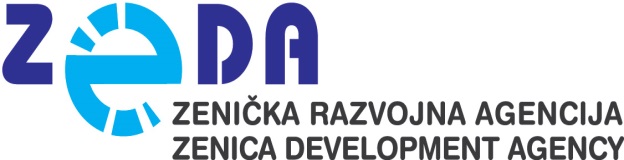 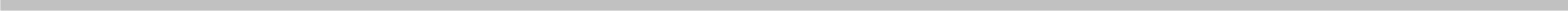 NARUDŽBENICA ZA ISPITIVANJE / Order for testingODGOVORNOSTI PODNOSITELJA NARUDŽBENICE / RESPONSIBILITIES OF ORDER REQUESTER Osoba koja je zaprimila narudžbenicu:                                                                                                Podnosilac narudžbenice:   A person who has received the order                                                                                                                       Requester of the order_______________________________         M.P. 	                                                   M.P. (Stamp)    _______________________U /In	                     	god. /year.         (ZEDA) 	                                                                                 Potpis odgovorne osobe                                                                                                                                                                     Signature of responsible personOL7-01-02-1BBroj protokola / Protocol No.:Broj protokola / Protocol No.:Datum / Date:Podnosilac  narudžbenice (preduzeće / institucija, adresa):The requester of the order (company / institution, address):Tel./Tel:Mob/Mob:Fax/Fax:Narudžbenica prema ponudi br.:Order according to the offer No.:od:     dated on:Vrsta ili grupa proizvoda:Type or a group of products:Specifični zahtjevi:Specific requirements:Izjava o usaglašenosti/ Statement of conformity:  DA/YES           NE/NO       Pravilo odlučivanja uz Izjavu o usaglašenosti (odabrati jedno)/ Decision rule with Statement of conformity (choose one):1              2             3Izjava o usaglašenosti/ Statement of conformity:  DA/YES           NE/NO       Pravilo odlučivanja uz Izjavu o usaglašenosti (odabrati jedno)/ Decision rule with Statement of conformity (choose one):1              2             3IZJAVLJUJEMO / WE DECLARE THAT:Da će svaki proizvod svojim karakteristikama biti istovjetan predmetu dostavljenom na ispitivanje, a u skladu sa rezultatima navedenim u Izvještaju o ispitivanju / Each product of its characteristics will be identical to the item submitted for the examination in accordance with the results listed in the test reportDa će na svakom proizvodu za tržište u skladu sa Zakonom o zaštiti potrošača (Službeni Glasnik br. 25/06) biti označeno / On the each product for the market in accordance to the Consumers Protection Law(Official Gazette No. 25/06) will be marked:ime preduzeća proizvođača, porijeklo proizvoda (zemlja proizvođača) i/ili/ the name of the company manufacturers, product origin (country of producer) and/ornaziv i sjedište podnositelja narudžbenice / the name and address of the Order requesternaziv proizvoda / product titledimenzije proizvoda / dimensions of productvrsta proizvoda / type of productmaterijal izrade proizvoda i/ili utvrđenom klasom / material of product made and / or determined classDa ćemo izvjestiti o svim promjenama konstrukcije ili materijala da bi se mogla donijeti odluka o potrebi ispitivanja i izdavanja novog izvještaja o ispitivanju / We will report on any changes of the structure or material in order to reach a decision on the need for testing and issuance of a new test reportDa ćemo platiti nastale troškove, uključujući troškove prijevoza uzoraka u oba smjera kao i troškove saradnika, izdavanje Izvještaja o ispitivanju, u zakonskom ili ugovorenom roku / We will pay the costs incurred, including costs of transportation patterns in both directions as well as the cost of staff, the issuance of testing report, the statutory or contractual periodDa ćemo preuzeti uzorke u roku deset (10) dana od dana obavijesti o završetku ispitivanja. Ukoliko predmeti ispitivanja ne budu preuzeti ostavljaju se LIND-u na raspolaganje bez naknade / We will take samples within ten (10) days of notification of test completion. If the test items are not taken, remain at LIND disposal without charge